El que suscribe, Dr.(a)  ................................................. ; Veterinario habilitado por la DGSG con el Nº ....................... , CERTIFICA: que en el período de 20 días anteriores a la fecha de emisión del presente documento, en el  establecimiento.............................................., DI.CO.SE. Nº........................…........., ubicado en el paraje............................................ Sec. Pol. ........ Sec. Jud. ....... del Departamento de...................................... examinó clínicamente y procedió a cumplir las vacunaciones e investigaciones diagnósticas que se indican, en los animales de la especie equina, propiedad de la firma  .................................………......,  con el siguiente detalle: (*) EN CASO DE NECESIDAD POR MAYOR NÚMERO DE ANIMALES: ANEXO 1 Se  hace  constar  que  se  realizó  investigación  de  Anemia  Infecciosa  Equina  con  resultado  negativo  (Nº  de Registro....................)  en  fecha  …./....../...../  mediante  Test  de  Coggins.  Se  adjunta  Certificado  original  del  mismo emitido por la Di.La.Ve. Miguel C. Rubino.  Otras investigaciones ................……….........................................................................................………………........ Con el fin de conferirle inmunidad, se controló la aplicación de vacunas contra las siguientes enfermedades: Las vacunas que anteceden tienen validez dentro de los plazos que la DGSG marca como normales para cada una de ellas. 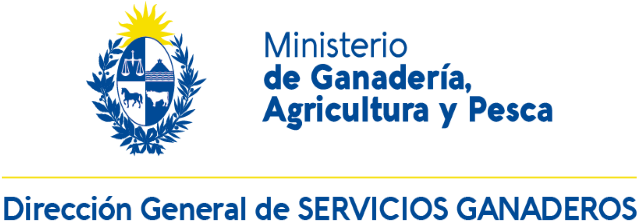 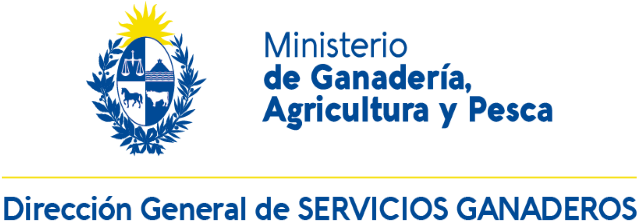 Todos los animales, en fecha........./........../........... han sido dosificados contra endoparásitos con....................................... del Laboratorio: .........................................  Se Certifica que todos los animales inspeccionados están libres de ectoparásitos, enfermedades de la piel y signos de enfermedades infecto-contagiosas.  Se Certifica que en el Establecimiento de salida, no se han constatado enfermedades parasitarias ni infectocontagiosas que 	le 	impidan 	extraer 	haciendas 	equinas 	para 	ser 	presentadas 	en 	la 	exposición 	o 	remate 	de   ................................................. de fecha: ........./........../................ Observaciones clínicas............................................................................................................................................……… Observaciones varias: ....................................……....................................................……………………………………… Doy validez al presente certificado, por el plazo de 30 días a partir de la fecha de emisión......./......../......../  Dado en........................................, a los.......... días del  mes de........................... del año...........................  FIRMA: ....................................................................  Dirección del Veterinario: ...........................................................   	Teléfono: .................... RAZA: SEXO SEXO SEXO EDAD TATUAJE IDENTIFICACIÓN IDENTIFICACIÓN RAZA: ME MC H EDAD TATUAJE MARCA IDENT. ENFERMEDAD MARCA SERIE FECHA/S DE VACUNACIÓN TIMBRE PROFESIONAL 